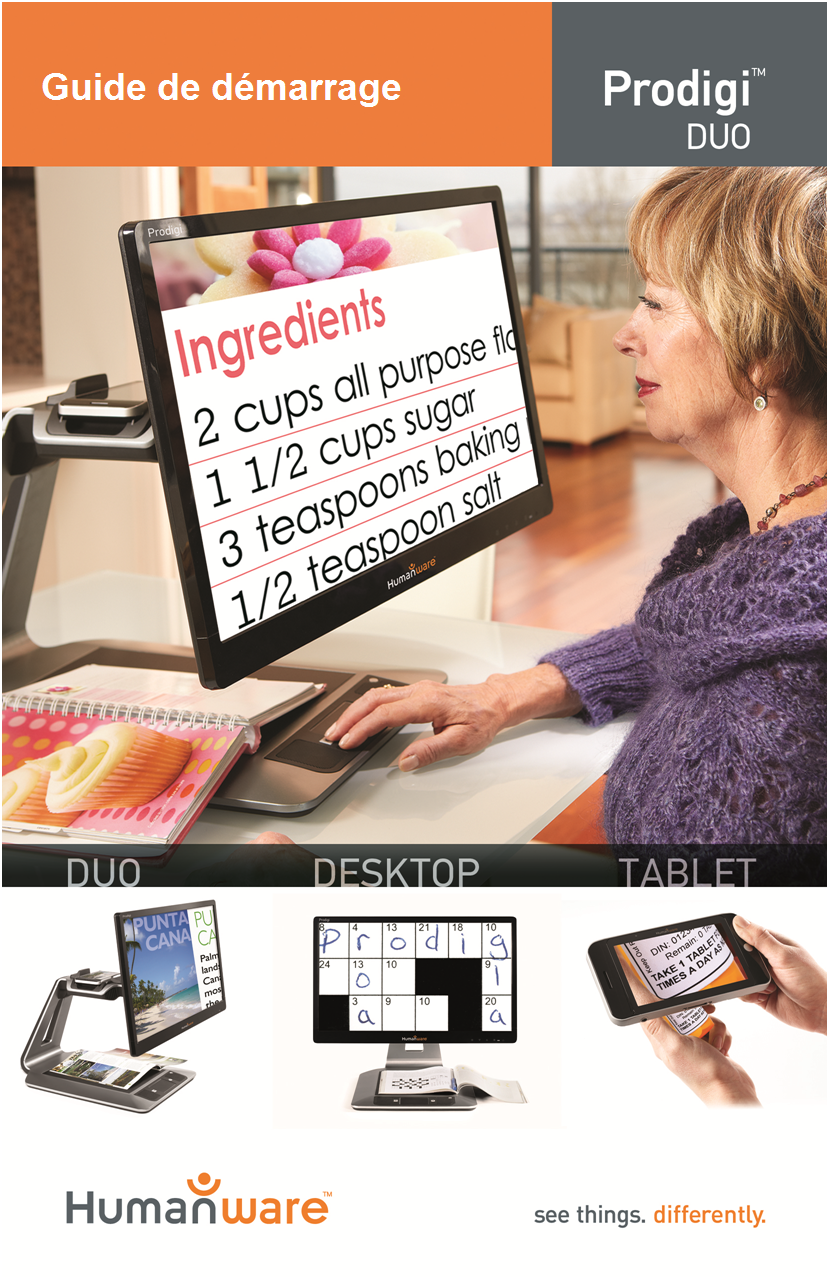 Guide de DémarrageRetirez la base de la boîte en tenant la poignée temporaire en carton, puis placez-la sur une surface plane.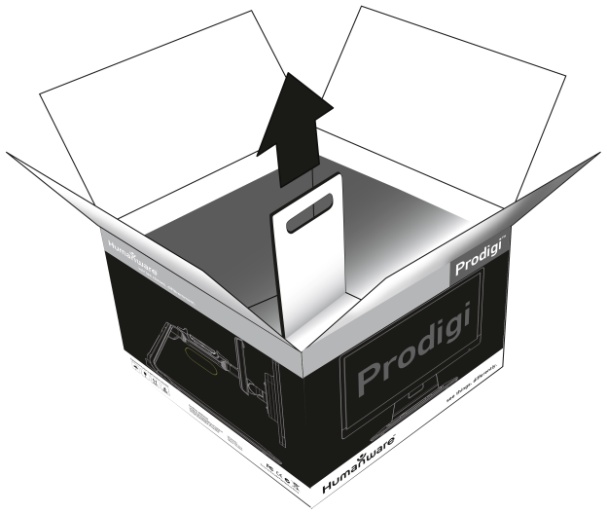 (Si l’écran est assemblé, passez à l’étape 5)Retirez soigneusement l’écran de sa boîte et placez-le à l’envers sur une surface plane. Utilisez les 4 vis à serrage manuel pour fixer l’ajusteur d’écran en place. Assurez-vous que le logo tactile de HumanWare sur l’ajusteur d’écran soit orienté vers le haut de l’écran (1).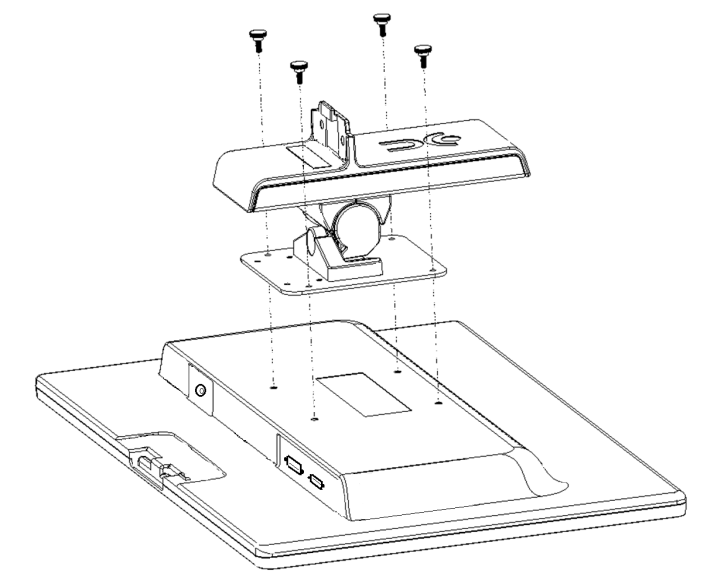 IMPORTANT: Manipulez l’écran avec soin pour ne pas l’abîmer.	Inclinez l’écran vers l’avant et insérez-le soigneusement dans la base (1). Utilisez la clé Torx pour serrer les 2 vis dans la base (2). Ensuite, appliquez la membrane de masquage sur les 2 vis (3).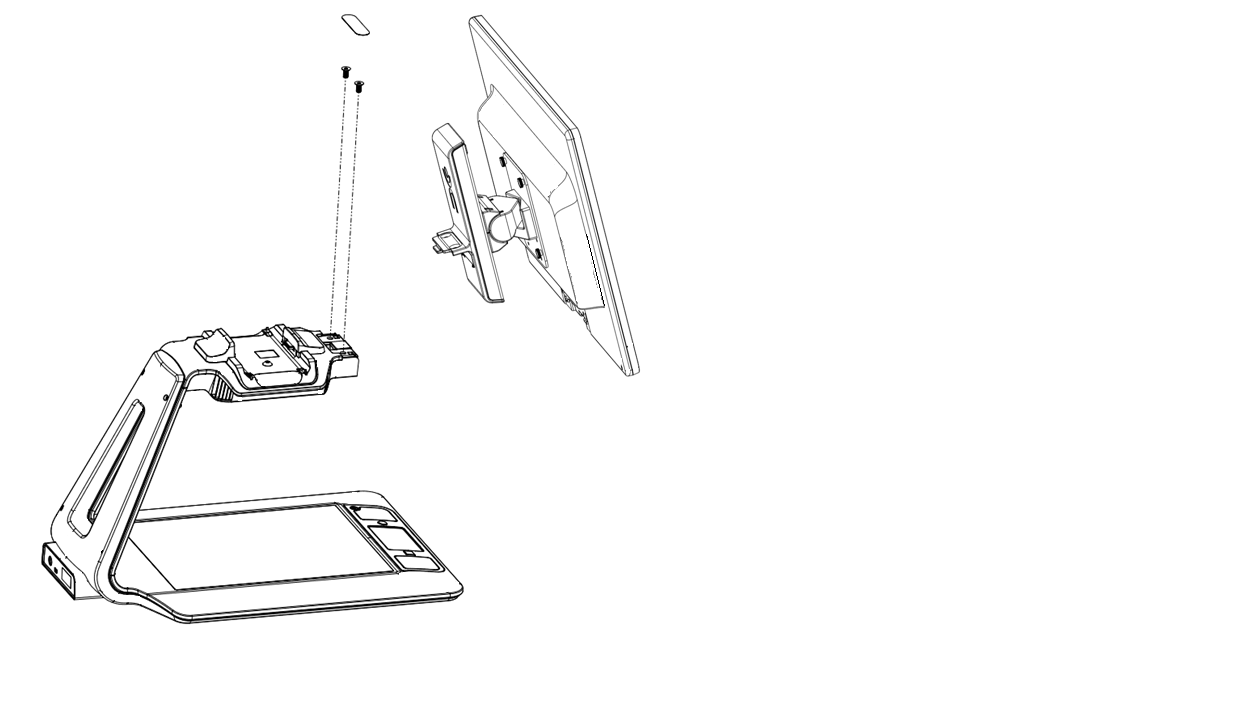 Connectez le câble DC dans le port DC (1). Ensuite, insérez le câble DVI dans le port DVI et serrez les 2 vis inclues (2). Utilisez le serre-câble pour attacher les câbles derrière l’écran (3).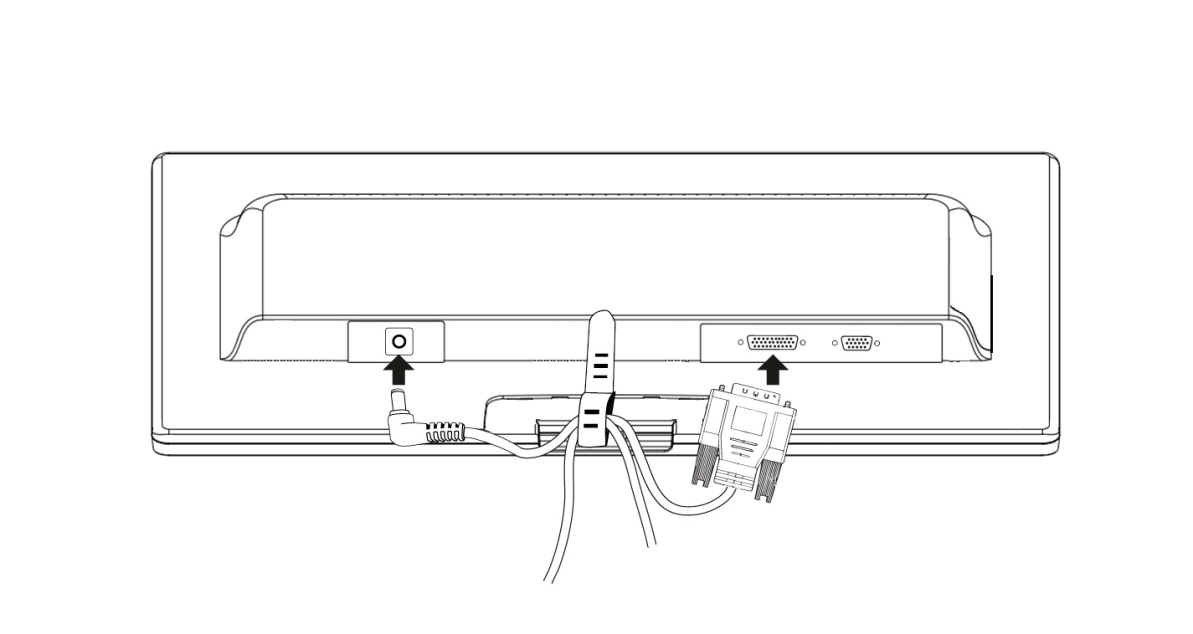 IMPORTANT: Le câble DVI ne s’insère que d’un seul côté. S’il n’entre pas facilement, retournez-le sur lui-même et recommencez.Le centre de l’écran devrait être à la même hauteur que vos yeux, idéalement à 40 centimètres (16 pouces) de vos yeux. Pour l’ajuster, montez ou descendez-le, basculez-le vers l’avant ou l’arrière, et faites-le pivoter à gauche ou à droite.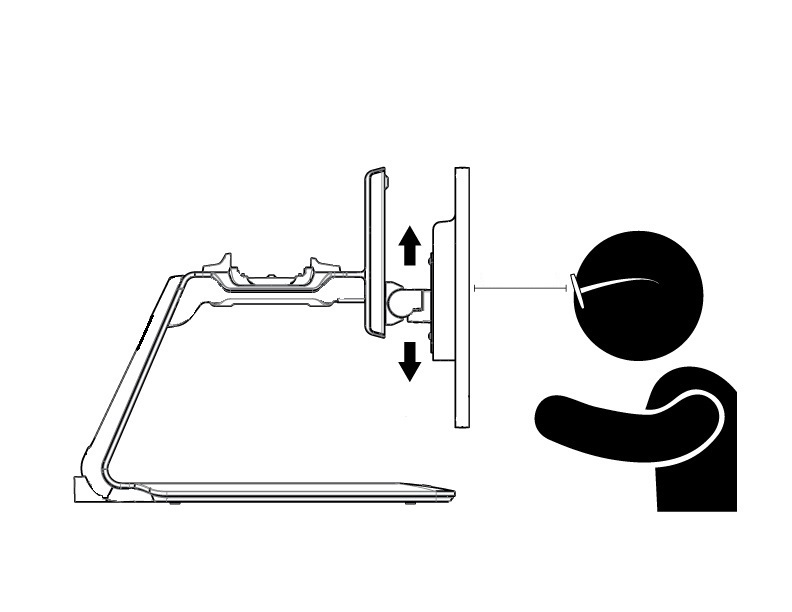 Connectez le bloc d’alimentation au câble d’alimentation. Ensuite, connectez le câble au connecteur d’alimentation et branchez-le à une prise de courant.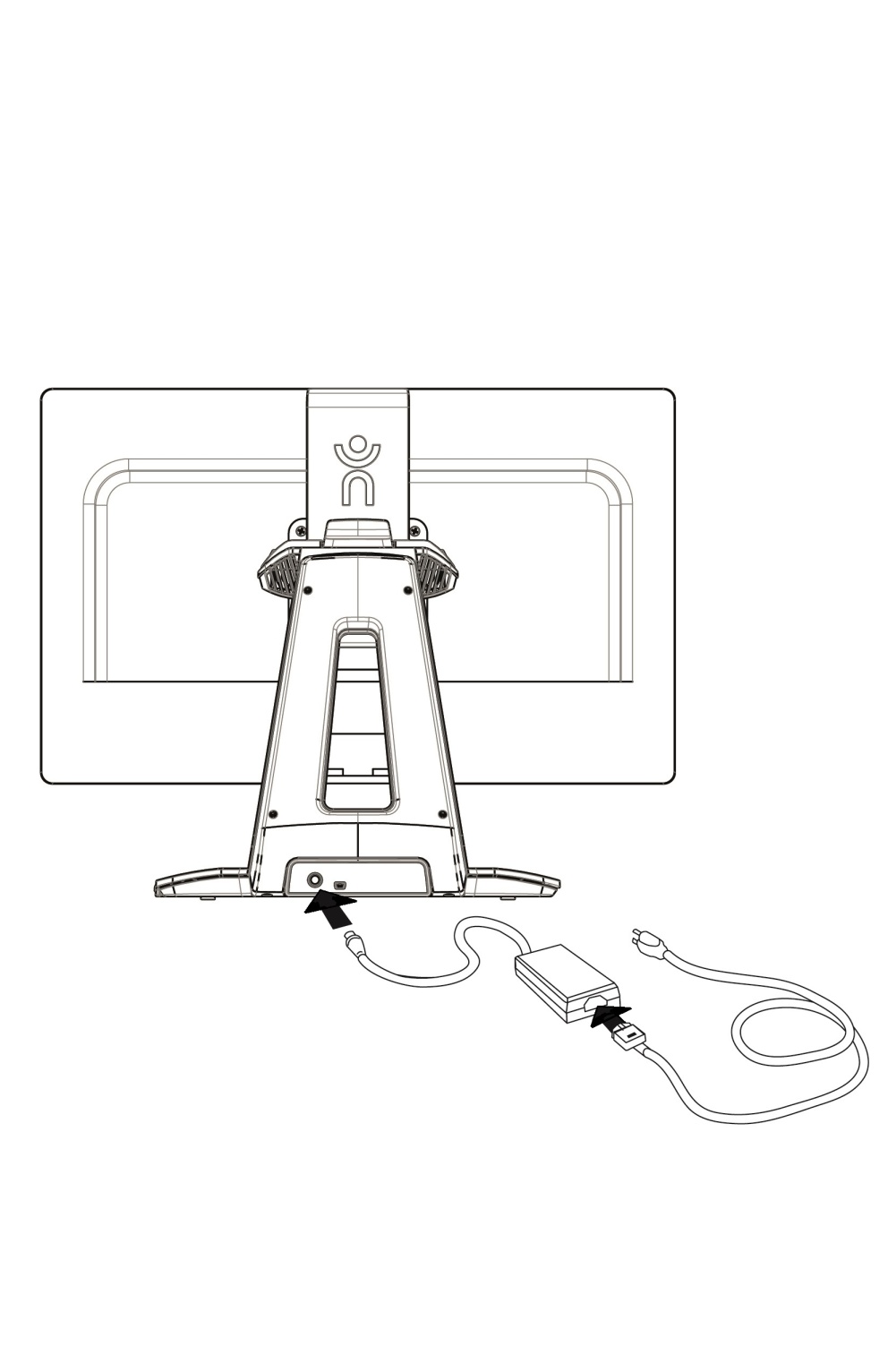 Placez la tablette à l’endroit sur la station d’accueil, le bord supérieur orienté vers l’arrière de la Base. Poussez les deux verrous vers l’intérieur pour connecter la tablette.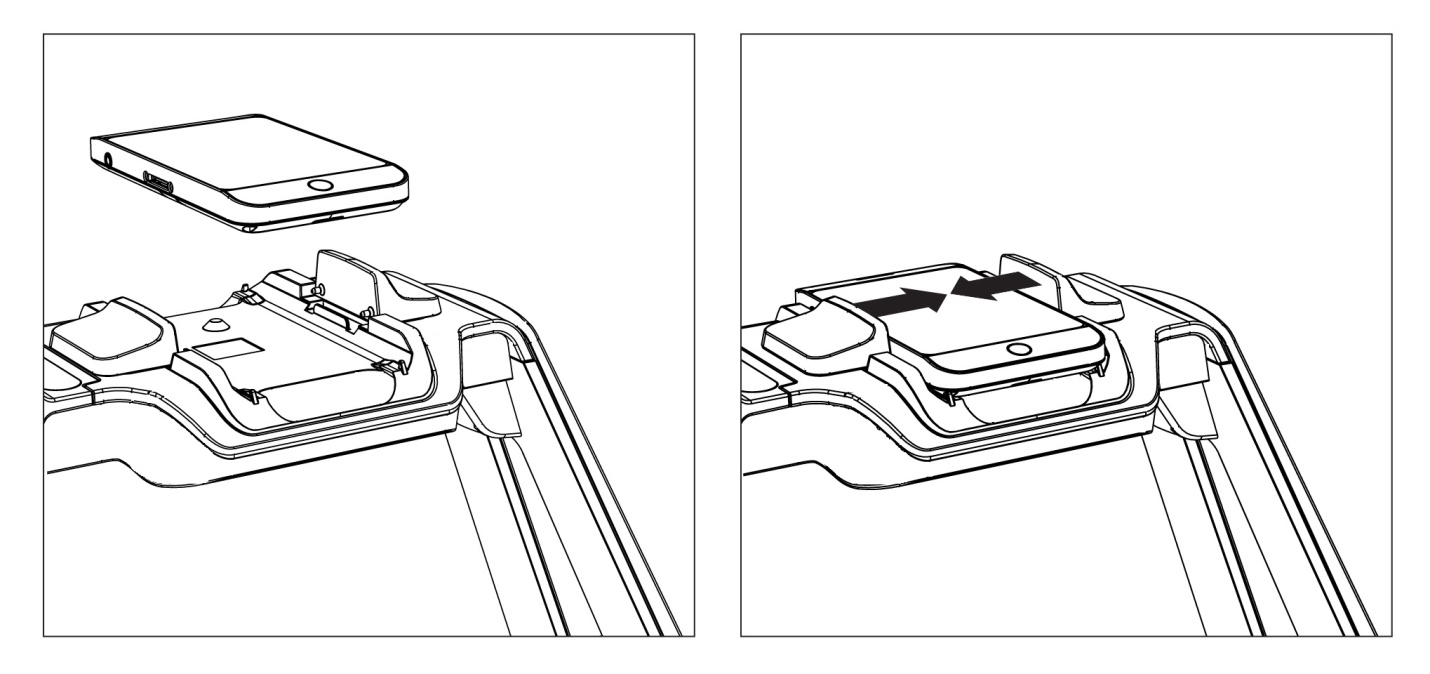 Appuyez sur le bouton de Mise en marche pour alimenter la base. L’initialisation de Prodigi prend environ 1 minute. Le logo de HumanWare apparaîtra à l’écran, suivi de l’écran d’ouverture de Prodigi. 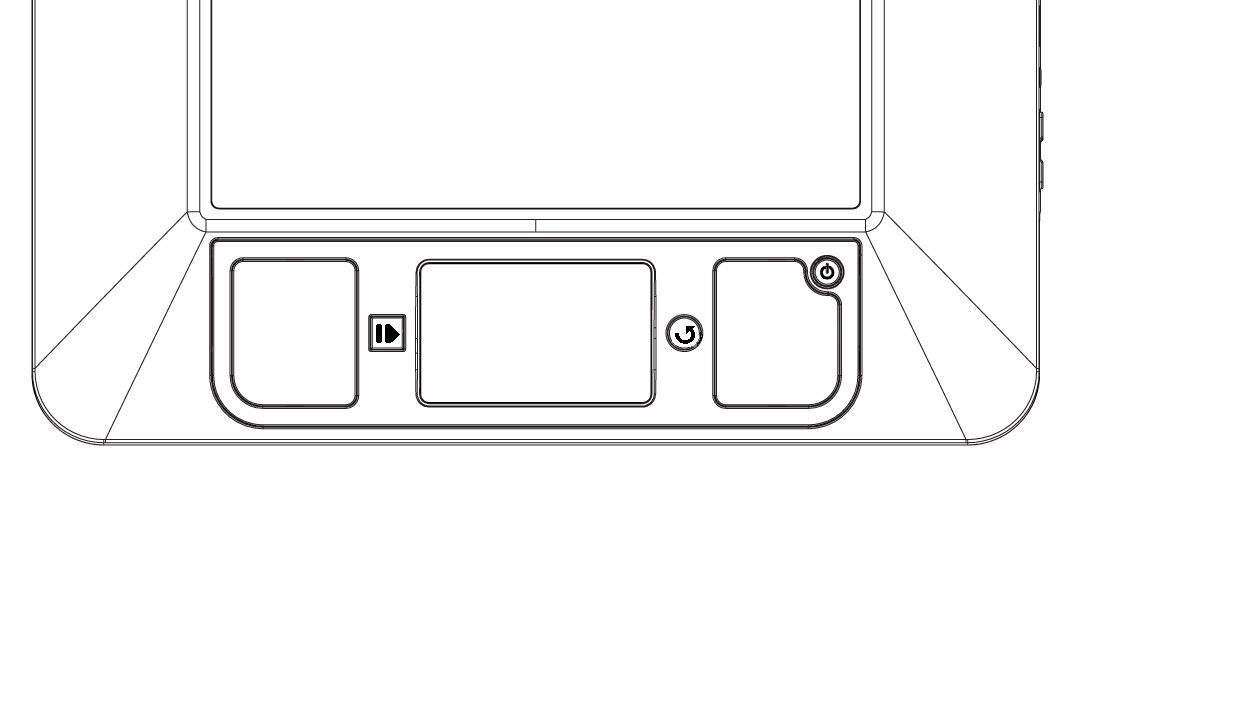 Note: Si la batterie de la tablette est vide, l’initialisation de Prodigi peut prendre jusqu’à 20 minutes. Laissez la tablette se recharger sur la station d’accueil pendant 8 heures (charge initiale) avant de mettre la base en marche.[Fin du document VER 05-2014-05-27]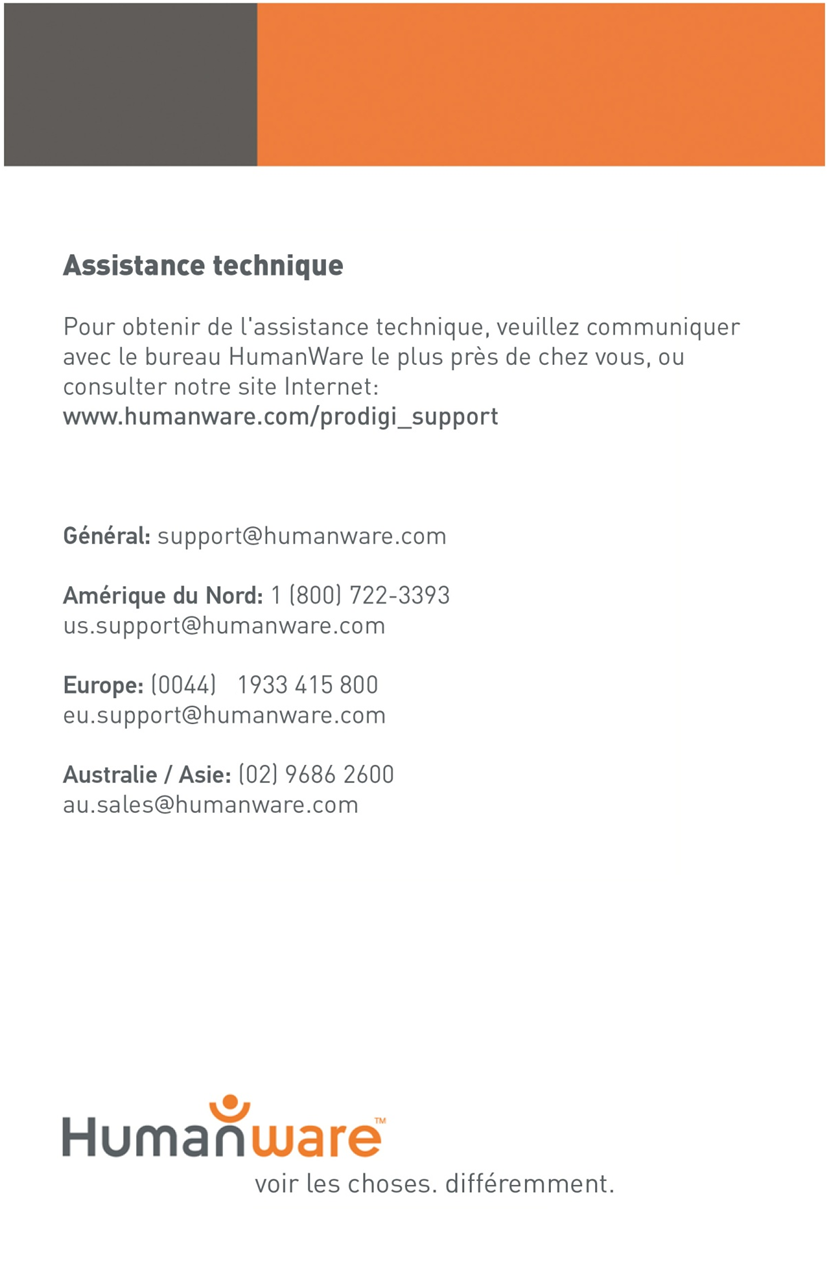 